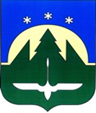 Городской округ Ханты-МансийскХанты-Мансийского автономного округа – ЮгрыДУМА ГОРОДА ХАНТЫ-МАНСИЙСКАРЕШЕНИЕ№ 62-VII РД		                                                         Принято25 февраля 2022 годаО внесении изменений в Решение Думы города Ханты-Мансийска от 30 января
2017 года № 78-VI РД «О наградах города Ханты-Мансийска»Рассмотрев проект решения Думы города Ханты-Мансийска «О внесении изменений в Решение Думы города Ханты-Мансийска от 30 января 2017 года      № 78-VI РД «О наградах города Ханты-Мансийска», руководствуясь частью
1 статьи 69 Устава города Ханты-Мансийска, Дума города Ханты-Мансийска РЕШИЛА:1. Внести в Решение Думы города Ханты-Мансийска от 30 января 2017 года № 78-VI РД «О наградах города Ханты-Мансийска» изменения, дополнив абзац третий пункта 1 приложения 2 после слов «этих ситуаций» словами
«, а также граждане, внесшие значительный вклад в реализацию важных общественных проектов, значимые научные открытия и изобретения
в различных сферах, иные выдающиеся заслуги перед городом
Ханты-Мансийском».2. Настоящее Решение вступает в силу после его официального опубликования.Председатель                                                                 ГлаваДумы города Ханты-Мансийска                               города Ханты-Мансийска_______________К.Л. Пенчуков                                  ____________М.П. РяшинПодписано                                                                        Подписано25 февраля  2022  года                                                    25 февраля 2022 года